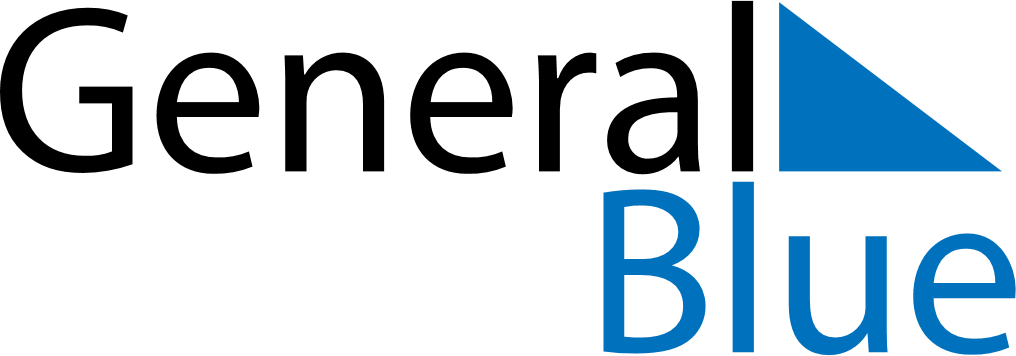 August 2024August 2024August 2024August 2024August 2024August 2024Martigny-Combe, Valais, SwitzerlandMartigny-Combe, Valais, SwitzerlandMartigny-Combe, Valais, SwitzerlandMartigny-Combe, Valais, SwitzerlandMartigny-Combe, Valais, SwitzerlandMartigny-Combe, Valais, SwitzerlandSunday Monday Tuesday Wednesday Thursday Friday Saturday 1 2 3 Sunrise: 6:14 AM Sunset: 9:02 PM Daylight: 14 hours and 47 minutes. Sunrise: 6:15 AM Sunset: 9:00 PM Daylight: 14 hours and 45 minutes. Sunrise: 6:16 AM Sunset: 8:59 PM Daylight: 14 hours and 42 minutes. 4 5 6 7 8 9 10 Sunrise: 6:17 AM Sunset: 8:58 PM Daylight: 14 hours and 40 minutes. Sunrise: 6:18 AM Sunset: 8:56 PM Daylight: 14 hours and 37 minutes. Sunrise: 6:20 AM Sunset: 8:55 PM Daylight: 14 hours and 34 minutes. Sunrise: 6:21 AM Sunset: 8:53 PM Daylight: 14 hours and 32 minutes. Sunrise: 6:22 AM Sunset: 8:52 PM Daylight: 14 hours and 29 minutes. Sunrise: 6:23 AM Sunset: 8:50 PM Daylight: 14 hours and 26 minutes. Sunrise: 6:25 AM Sunset: 8:49 PM Daylight: 14 hours and 24 minutes. 11 12 13 14 15 16 17 Sunrise: 6:26 AM Sunset: 8:47 PM Daylight: 14 hours and 21 minutes. Sunrise: 6:27 AM Sunset: 8:46 PM Daylight: 14 hours and 18 minutes. Sunrise: 6:28 AM Sunset: 8:44 PM Daylight: 14 hours and 15 minutes. Sunrise: 6:30 AM Sunset: 8:42 PM Daylight: 14 hours and 12 minutes. Sunrise: 6:31 AM Sunset: 8:41 PM Daylight: 14 hours and 9 minutes. Sunrise: 6:32 AM Sunset: 8:39 PM Daylight: 14 hours and 7 minutes. Sunrise: 6:33 AM Sunset: 8:37 PM Daylight: 14 hours and 4 minutes. 18 19 20 21 22 23 24 Sunrise: 6:35 AM Sunset: 8:36 PM Daylight: 14 hours and 1 minute. Sunrise: 6:36 AM Sunset: 8:34 PM Daylight: 13 hours and 58 minutes. Sunrise: 6:37 AM Sunset: 8:32 PM Daylight: 13 hours and 55 minutes. Sunrise: 6:38 AM Sunset: 8:31 PM Daylight: 13 hours and 52 minutes. Sunrise: 6:40 AM Sunset: 8:29 PM Daylight: 13 hours and 49 minutes. Sunrise: 6:41 AM Sunset: 8:27 PM Daylight: 13 hours and 46 minutes. Sunrise: 6:42 AM Sunset: 8:25 PM Daylight: 13 hours and 43 minutes. 25 26 27 28 29 30 31 Sunrise: 6:43 AM Sunset: 8:23 PM Daylight: 13 hours and 40 minutes. Sunrise: 6:45 AM Sunset: 8:22 PM Daylight: 13 hours and 37 minutes. Sunrise: 6:46 AM Sunset: 8:20 PM Daylight: 13 hours and 33 minutes. Sunrise: 6:47 AM Sunset: 8:18 PM Daylight: 13 hours and 30 minutes. Sunrise: 6:48 AM Sunset: 8:16 PM Daylight: 13 hours and 27 minutes. Sunrise: 6:50 AM Sunset: 8:14 PM Daylight: 13 hours and 24 minutes. Sunrise: 6:51 AM Sunset: 8:12 PM Daylight: 13 hours and 21 minutes. 